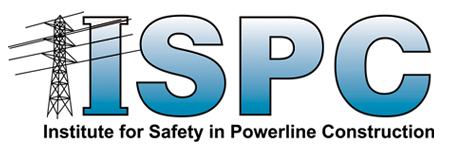 Powerline Construction & MaintenanceRecommended OSHA Compliance TrainingType of Required Training:				    Frequency    &    For WhomEmergency & Rescue:					     	Vertical Tower Rescue				     Annually	Transmission CrewsMan Hole Rescue				     Annually	Underground CrewsPole Top Rescue					     Annually		All CrewsBucket Truck Rescue				     Annually		All CrewsEnclosed Space Training				     Initially			All CrewsConfined Space Training				     Initially		Underground CrewsRigging/Sling Safety					     Initially			All CrewsHazard Communication 				     By type of job		All CrewsEmployee Emergency Plans				     Regularly		All CrewsOccupational Noise Exposure			     By type of job		All CrewsExplosives and Blasting Agents			     By type of job	      Applicable CrewsCPR/First Aid						     Annually	At least 2 per CrewPortable Fire Extinguishers				     Initially			All CrewsForklift Operator						     Initially		Assigned CertificationWorking around Forklifts				     Initially			All CrewsGeneral Safety & Health				     Initially & by type	All CrewsHearing Protection					     By type of job		All CrewsSignaling & Spotter					     Initially		Assigned Certification     Cranes & Derricks					     Initially & by type 	OperatorsMaterial Handling Equipment				     Initially & by type	OperatorsGeneral Requirements Power T&D:	Working on de-energized lines & equip	     Initially & by type	All Crews	Working on energized lines & equip	     Initially & by type	All CrewsExcavations, Trenching, Shoring and Competent  Initially & by type Applicable Persons	Persons TrainingUnderground Lines					    Initially& by type  Underground CrewsWorking on Energized Substations			    Initially & by type Applicable PersonsLadders							    Initially			All CrewsJob Hazard Recognition				    Pre-Job by task       All Crews